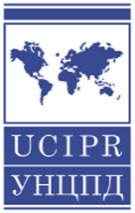 Вихідний № 111 від 20.06.2017                                                                                                                               01008, м. Київ, вул. Грушевського, 5                                                                                                                     Народному депутату України                                                                                                     Голові фракції партії                                                                                                          «Блок Петра Порошенка»                                                                                                                                 Герасимову Артуру Володимировичу                                                                                                                                 Конончук Світлани ГригорівниВиконавчого директора Українського незалежного центру політичних дослідженьм. Київ, вул. Антоновича, 10а, оф. 3З В Е Р Н Е Н Н ЯШановний Артуре Володимировичу,від імені Українського незалежного центру політичних досліджень, який працює в сфері демократії з 1991 року,  висловлюю Вам свою глибоку повагу і прошу Вас відповідно до закону України «Про статус народних депутатів України» прояснити позицію очолюваної Вами фракції і її готовність підтримати реформування законодавства у сфері виборів до парламенту.1. Який один із трьох проектів закону буде підтримувати фракція партії «Блок Петра Порошенка»: - «Про вибори народних депутатів України» від 27 листопада 2014 року (реєстраційний № 1068 (авт. Юрій Мірошниченко), -  «Про вибори народних депутатів України» від 2 грудня 2014 року (реєстраційний № 1068-1 (авт. Юлія Тимошенко, Сергій Соболєв, Іван Кириленко та ін.) чи -  «Про вибори народних депутатів України» від 11 грудня 2014 року (реєстраційний номер 1068-2 авт. Наталя Агафонова, Віктор Чумак, Наталя Новак, Павло Різаненко, Леонід Ємець)?2.  Чи має намір партія «Блок Петра Порошенка» працювати над узгодженим варіантом пропорційної виборчої системи з преференційним голосуванням, що базується на регіональних виборчих округах, після розгляду вказаних законопроектів у сесійній залі?Ваша відповідь і позиція Вашої фракції є дуже важливими для багатьох виборців, адже йдучи на парламентські вибори 2014 року, політична сила, фракцію якої Ви очолюєте, обіцяла підтримувати впровадження реформи виборчого законодавства та підтвердила свою готовність сприяти впровадженню пропорційної системи з преференційним голосуванням, що базується на регіональних виборчих округах, підписуючи Коаліційну угоду. Так само реформа виборчої системи була складовою Програми діяльності Кабінету міністрів  на 2016 рік.З повагою,С. Г. Конончук